РОССИЙСКАЯ ФЕДЕРАЦИЯСАМАРСКАЯ ОБЛАСТЬМУНИЦИПАЛЬНЫЙ РАЙОН БЕЗЕНЧУКСКИЙСОБРАНИЕ ПРЕДСТАВИТЕЛЕЙ СЕЛЬСКОГО ПОСЕЛЕНИЯ НАТАЛЬИНО четвертого созываРЕШЕНИЕ22.09. 2020 г.	                                                                                              № 8/1Об утверждении постоянно действующих комиссийРассмотрев предложение председателя Собрания Представителей сельского поселения Натальино муниципального района Безенчукский Самарской области «Об утверждении постоянно действующих комиссий», Собрание представителей сельского поселения Натальино муниципального района Безенчукский Самарской областиРЕШИЛО:Сформировать  следующие постоянные комиссии Собрания представителей сельского поселения Васильевка муниципального района Безенчукский Самарской области четвертого созыва в следующем составе:Бюджетно-финансовая и нормотворческая комиссия: Дмитриев А.Л. - председатель комиссии Лехина О.В.   -   заместитель председателя комиссии Зеленина С.В..    -  член комиссии  Беспалова А.К-Х. - член комиссии Комиссия по социальным вопросам и связям с общественностьюЛехина О.В  - председатель комиссии Синякова В.Б.. -  заместитель председателя комиссииЗеленина В.Б.   -  член комиссииБеспалова А.К-Х  -  член комиссииКомиссия по жилищно - коммунальному хозяйству и благоустройству:Дмитриев А.Л. - председатель комиссииПоваров И.С     -  заместитель председателя комиссииСухарев А.Ю - член комиссии Иманов Б. - член комиссии Настоящее Решение вступает в силу со дня его принятия.Опубликовать настоящее решение в газете «Вестник сельского поселения Натальино» Председатель Собрания представителейсельского поселения Натальиномуниципального района Безенчукский Самарской области                                                                             А.Л. Дмитриев                 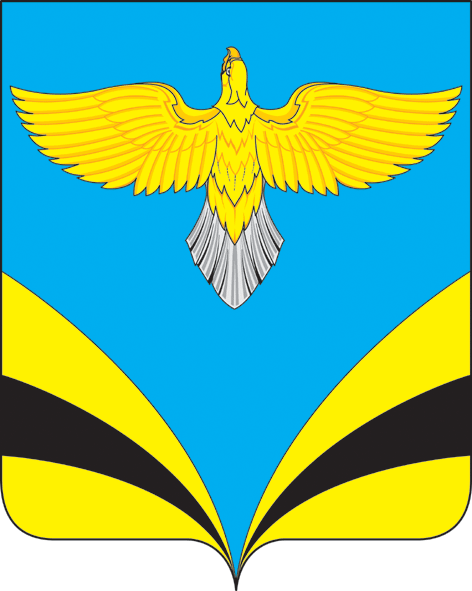 